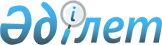 Об утверждении Правил создания местными исполнительными органами пожарных постов, их материально-технического оснащения в населенных пунктах, в которых отсутствуют подразделения государственной противопожарной службыПриказ Министра внутренних дел Республики Казахстан от 30 октября 2014 года № 746. Зарегистрирован в Министерстве юстиции Республики Казахстан 5 декабря 2014 года № 9928

      В соответствии с подпунктом 70-18) пункта 1 статьи 12 Закона Республики Казахстан от 11 апреля 2014 года «О гражданской защите», Приказываю:



      1. Утвердить прилагаемые Правила создания местными исполнительными органами пожарных постов, их материально-технического оснащения в населенных пунктах, в которых отсутствуют подразделения государственной противопожарной службы. 



      2. Комитету по чрезвычайным ситуациям Министерства внутренних дел Республики Казахстан (Петров В.В.) в установленном законодательством порядке обеспечить:

      1) государственную регистрацию настоящего приказа в Министерстве юстиции Республики Казахстан;

      2) в течение десяти календарных дней после государственной регистрации настоящего приказа, его направление на официальное опубликование в периодических печатных изданиях и в информационно-правовой системе «Әдiлет»;

      3) размещение настоящего приказа на интернет-ресурсе Министерства внутренних дел Республики Казахстан.



      3. Контроль за исполнением настоящего приказа возложить на заместителя Министра внутренних дел Республики Казахстан Божко В.К.



      4. Настоящий приказ вводится в действие по истечении десяти календарных дней после дня его первого официального опубликования.       Министр

      генерал-лейтенант полиции                  К. Касымов

Утверждены        

приказом Министра     

внутренних дел       

Республики Казахстан    

от 30 октября 2014 года № 746 

Правила

создания местными исполнительными органами пожарных постов, их

материально-технического оснащения в населенных пунктах, в

которых отсутствуют подразделения государственной

противопожарной службы

      1. Настоящие Правила определяют порядок создания местными исполнительными органами пожарных постов, их материально-технического оснащения в населенных пунктах, в которых отсутствуют подразделения государственной противопожарной службы (далее - незащищенные населенные пункты).



      2. Пожарные посты создаются местными исполнительными органами в незащищенных населенных пунктах в зданиях с наличием помещений для дежурной смены, пожарного автомобиля, обеспеченных телефонной связью, электроэнергией, отоплением и водоснабжением.



      3. Создание пожарных постов на соответствующих административных территориях, организация их деятельности, материально-техническое обеспечение осуществляются по решению акима за счет и в пределах средств, предусмотренных местным бюджетом на соответствующий финансовый год.



      4. Пожарные посты оснащаются пожарным автомобилем, укомплектованным минимальным количеством пожарно-технического оборудования и снаряжения согласно приложению к настоящим Правилам.



      5. Пожарный автомобиль обеспечивается горюче-смазочными материалами и огнетушащими веществами, запас которых определяется старшим пожарного поста по согласованию с местным исполнительным органом.



      6. Для функционирования пожарных постов привлекаются добровольные пожарные, а также иные лица в соответствии с трудовым законодательством.

Приложение           

к Правилам создания местными 

исполнительными органами    

пожарных постов, их материально-

технического оснащения в    

населенных пунктах, в которых 

отсутствуют подразделения  

государственной противопожарной

службы              

                     Минимальный перечень

       пожарно-технического оборудования и снаряжения

                    на пожарный автомобиль
					© 2012. РГП на ПХВ «Институт законодательства и правовой информации Республики Казахстан» Министерства юстиции Республики Казахстан
				№

п/пНаименование оборудования и снаряженияЕдиница измеренияКол-во12341Рукав всасывающий, длиной 4 м, диаметром 125 ммшт.22Рукав всасывающий, длиной 4 м, диаметром 75 ммшт.23Рукав напорный, латексный для работы от гидранта, длиной 4-5 м, диаметром 77 ммшт.24Рукав напорный, латексный, длиной 20 м, диаметром 66 ммшт.105Рукав напорный, латексный, длиной 20 м, диаметром 51 ммшт.66Сетка для всасывающего рукава СВ-125, с веревкой длиной 12 мшт.17Разветвление 3-ходовое РТ-70 (РТ-80)шт.28Водосборник рукавный ВС-125 с заглушкамишт.19Колонка пожарнаяшт.110Ствол РСК-50шт.411Ствол лафетный переносной шт.112Генератор пены средней кратности ГПС-600 шт.213Пила поперечнаяшт.114Лестница-палка шт.115Багор металлический длиной 2,5 мшт.116Лом шт.117Топор плотницкийшт.118Крюк пожарный легкийшт.119Лопата штыковаяшт.120Пила-ножовка по дереву в деревянном футлярешт.121Комплект инструментов для резки электропроводов, в том числе:21ножницы с диэлектрической рукояткой шт.121перчатки диэлектрическиепара121боты диэлектрическиепара121коврик диэлектрическийшт.122Электрический групповой фонарь шт.123Комплект инструментов для технического обслуживания автомобилякомп.124Автомобильная радиостанцияшт.125Сигнально-громкоговорящее устройство шт.126Индивидуальное снаряжение на одного работника, входящего в состав отделения на пожарном автомобиле, в том числе:26боевая одежда пожарногокомп.126сапоги пожарногопара126каска пожарнаяшт.126пояс пожарный спасательныйшт.126карабин пожарныйшт.126топор пожарныйшт. 126кобура для пожарного топорашт. 1